МУНИЦИПАЛЬНОЕ БЮДЖЕТНОЕ ОБЩЕОБРАЗОВАТЕЛЬНОЕ УЧРЕЖДЕНИЕ «СРЕДНЯЯ ОБЩЕОБРАЗОВАТЕЛЬНАЯ ШКОЛА №6» (МБОУ «СОШ№6» с. Еленовское) ИНН 0102004100 КПП 010101001 ОГРН 1020100864178385322, Республика Адыгея, Красногвардейский район, с. Еленовское, ул. Юбилейная, дом №23Приказ02.09.2022 г.                                                                                                        № 150О внедрении целевой модели наставничестваНа основании Распоряжения Минпросвещения России от 25.12.2019 N Р-145 "Об утверждении методологии (целевой модели) наставничества обучающихся для организаций, осуществляющих образовательную деятельность по общеобразовательным, дополнительным общеобразовательным и программам среднего профессионального образования, в том числе с применением лучших практик обмена опытом между обучающимися", с целью достижения результата показателя регионального проекта «Современная школа» национального проекта «Образование» ПРИКАЗЫВАЮ:Внедрить в МБОУ «СОШ № 6» с. Еленовское  целевую модель наставничества.Назначить	координатором внедрения целевой	модели наставничества Потрясову Татьяну Васильевну, заместителя директора по УВР.Назначить кураторами внедрения целевой модели наставничества Филоненко Г.С., руководителя МО учителей начальных классов, и Перепелица В.А., руководителя МО учителей гуманитарного цикла.Утвердить «Дорожную карту» реализации целевой модели наставничества в МБОУ «СОШ № 6» на 2022-2023 учебный год (Приложение 1);Контроль исполнения настоящего приказа возложить на Потрясову Т.В.,  заместителя директора по УВР.Приказ вступает в силу с момента его подписания.Директор МБОУ «СОШ № 6» М.К. Атажахова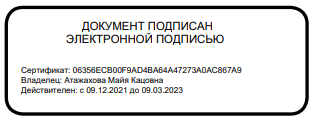 С приказом ознакомлены:Приложение 1к приказу от 02.09.2021 г № 133«Дорожная карта» реализации целевой модели наставничества в МБОУ «СОШ № 6» на 2021 – 2022 учебный годПриложение 2к приказу от 02.09.2021 г № 133Муниципальное бюджетное общеобразовательное учреждение
«Средняя общеобразовательная школа № 6» с. Еленовское Красногвардейского района Республики Адыгея (МБОУ «СОШ № 6» с. Еленовское)СОГЛАСОВАНО                                                                      УТВЕРЖДЕНОПедагогическим советом                                                          Директор МБОУ «СОШ № 6» МБОУ «СОШ № 6» с. Еленовское                                           _____________/Атажахова М.К./(Протокол от ____________  № __)                                          Приказ № __ от ______________ ПОЛОЖЕНИЕО НАСТАВНИЧЕСТВЕ В  МБОУ «СОШ № 6» с. ЕленовскоеОбщие положенияНастоящее Положение о наставничестве в МБОУ «СОШ № 6» с. Еленовское (далее – Положение) разработано в соответствии с Федеральным законом от 29.12.2012 г. № 273- ФЗ «Об образовании в Российской Федерации» (с изменениями и дополнениями), во исполнение постановления Министерства просвещения РФ от 25 декабря 2019 года № Р-145 «Об утверждении методологии (целевой модели) наставничества      обучающихся      для    организаций,     осуществляющих деятельность по общеобразовательным, дополнительным общеобразовательным программам и программам среднего профессионального образования, в том числе с применением лучших практик обмена опытом между обучающимися».Целевая модель наставничества в МБОУ «СОШ № 6» с. Еленовское (далее – Школа), осуществляющая образовательную деятельность по общеобразовательным, дополнительным общеобразовательным программам (далее – Целевая модель наставничества) разработана в целях достижения результатов федеральных и региональных проектов «Современная школа», «Молодые профессионалы»  и  «Успех  каждого  ребенка» национального проекта «Образование».Настоящее Положение устанавливает правовой статус наставника и наставляемого, регламентирует взаимоотношения между участниками образовательных отношений в деятельности наставничества.Основные понятия и терминыНаставничество – универсальная технология передачи опыта, знаний, формирования навыков, компетенций, метакомпетенций и ценностей через неформальное взаимообогащающее общение, основанное на доверии и партнерстве.Форма наставничества – способ реализации целевой модели через организацию работы наставнической пары или группы, участники которой находятся в заданной обстоятельствами ролевой ситуации, определяемой основной деятельностью и позицией участников.Программа наставничества – комплекс мероприятий и формирующих их действий, направленный на организацию взаимоотношений наставника и наставляемого в конкретных формах для получения ожидаемых результатов.Наставляемый – участник программы наставничества, который через взаимодействие с наставником и при его помощи и поддержке решает конкретные жизненные, личные и профессиональные задачи, приобретает новый опыт и развивает новые навыки и компетенции.Наставник – участник программы наставничества, имеющий успешный опыт в достижении жизненного, личностного и профессионального результата, готовый и компетентный поделиться опытом и навыками, необходимыми для стимуляции и поддержки процессов самореализации и самосовершенствования наставляемого.Координатор – сотрудник школы, осуществляющей деятельность по общеобразовательным, дополнительным общеобразовательным программам, который отвечает за организацию программы наставничества.Куратор – сотрудник организации, осуществляющей деятельность по общеобразовательным, дополнительным общеобразовательным программам и программам среднего профессионального образования, либо организации из числа ее партнеров, который отвечает за разработку проекта программы в соответствии с выбранной формой, формирование наставнических пар в своей форме и реализацию наставнического цикла. Целевая модель наставничества – система условий, ресурсов и процессов, необходимых для реализации программ наставничества в школе.Цели и задачи наставничества Целью наставничества в школе является максимально полное раскрытие потенциала личности наставляемого, необходимое для успешной личной и профессиональной самореализации в современных   условиях   неопределенности,   а   также   создание   условий   для   формирования эффективной   системы   поддержки,   самоопределения   и   профессиональной   ориентации   всех обучающихся,   педагогических   работников   (далее – Педагоги)   разных   уровней   образования   и молодых специалистов МБОУ «СОШ № 6» с. Еленовское. Основными задачами школьного наставничества являются:разработка и реализация мероприятий дорожной карты внедрения целевой модели;разработка и реализация программ наставничества;реализация кадровой политики, в том числе: привлечение, обучение и контроль за деятельностью наставников, принимающих участие в программе наставничества;инфраструктурное	и материально-техническое обеспечение	реализации программ наставничества;осуществление персонифицированного учета обучающихся, молодых специалистов и педагогов, участвующих в программах наставничества;проведение	внутреннего	мониторинга	реализации	и эффективности программ наставничества в школе;формирования баз данных программ наставничества и лучших практик;обеспечение условий для повышения уровня профессионального мастерства педагогических работников, задействованных в реализации целевой модели наставничества, в формате непрерывного образования.Организационные основы наставничества Школьное наставничество организуется на основании приказа директора школы. Руководство деятельностью наставничества осуществляет куратор, заместитель директора школы по учебно-воспитательной работе. Координатор и кураторы целевой модели наставничества назначается приказом директора школы. Реализация наставнической программы происходит через работу координатора и кураторов с двумя базами: базой наставляемых и базой наставников. Формирование баз наставников и наставляемых осуществляется директором школы, координатором, куратором, педагогами, классными руководителями и иными лицами школы, располагающими информацией о потребностях педагогов и подростков – будущих участников программы. Наставляемыми могут быть обучающиеся:проявившие выдающиеся способности;демонстрирующие неудовлетворительные образовательные результаты;с ограниченными возможностями здоровья;попавшие в трудную жизненную ситуацию;имеющие проблемы с поведением;не принимающие участие в жизни школы, отстраненные от коллектива. Наставляемыми могут быть педагоги:молодые специалисты;находящиеся в состоянии эмоционального выгорания, хронической усталости;находящиеся в процессе адаптации на новом месте работы;желающие	овладеть	современными	программами,	цифровыми	навыками,	ИКТ компетенциями и т.д. Наставниками могут быть:обучающиеся, мотивированные помочь сверстникам в образовательных, спортивных, творческих и адаптационных вопросах;педагоги и специалисты, заинтересованные в тиражировании личного педагогического опыта и создании продуктивной педагогической атмосферы;родители обучающихся – активные участники родительских советов;выпускники, заинтересованные в поддержке своей школы;сотрудники предприятий, заинтересованные в подготовке будущих кадров;успешные	предприниматели	или	общественные	деятели,	которые чувствуют потребность передать свой опыт;ветераны педагогического труда. База наставляемых и база наставников может меняться в зависимости от  потребностей  школы в целом и от потребностей участников образовательных отношений: педагогов, учащихся и  их родителей (законных представителей). Участие наставника и наставляемых в целевой модели основывается на добровольном согласии.Для участия в программе заполняются согласия на обработку персональных данных от совершеннолетних участников программы и согласия от родителей (законных представителей) несовершеннолетних наставляемых и наставников.Формирование наставнических пар/групп осуществляется после знакомства с программами наставничества.Формирование наставнических пар/групп осуществляется на добровольной основе и утверждается приказом директора школы.С наставниками, приглашенными из внешней среды, составляется договор о сотрудничестве на безвозмездной основе.Реализация целевой модели наставничества Для успешной реализации целевой модели наставничества, исходя из образовательных потребностей школы, в целевой модели наставничества рассматриваются формы наставничества (например, «Ученик – ученик», «Учитель – учитель», «Учитель – ученик» и т.д.). Представление программ наставничества по формам на ученической конференции, педагогическом совете и родительском совете.  Этапы комплекса мероприятий по реализации взаимодействия наставник – наставляемый: Проведение первой, организационной, встречи наставника и наставляемого.Проведение второй, пробной рабочей, встречи наставника и наставляемого.Проведение встречи-планирования рабочего процесса в рамках программы наставничества с наставником и наставляемым.Регулярные встречи наставника и наставляемого.Проведение заключительной встречи наставника и наставляемого. Реализация целевой модели наставничества осуществляется в течение календарного года. Количество встреч наставник и наставляемый определяют самостоятельно при проведении встречи – планировании.Мониторинг и оценка результатов реализации программы наставничества6.1. Мониторинг процесса реализации программ наставничества понимается как система сбора, обработки, хранения и использования информации о программе наставничества и/или отдельных ее элементах.6.2. Мониторинг программы наставничества состоит из двух основных этапов:оценка качества процесса реализации программы наставничества;оценка мотивационно-личностного, компетентностного, профессионального роста участников, динамика образовательных результатов.Сравнение изучаемых личностных характеристик участников программы наставничества проходит на "входе" и "выходе" реализуемой программы.Мониторинг проводится куратором и наставниками два раза за период наставничества: промежуточный и итоговый.В ходе проведения мониторинга не выставляются отметки.Обязанности наставникаНаставник должен:Знать требования законодательства в сфере образования, ведомственных нормативных актов, Устава МБОУ «СОШ № 6» с. Еленовское, определяющих права и обязанности.Разработать совместно с наставляемым план наставничества.Помогать наставляемому осознать свои сильные и слабые стороны и определить векторы развития.Формировать наставнические отношения в условиях доверия, взаимообогащения и открытого диалога.Ориентироваться на близкие, достижимые для наставляемого цели, но обсуждать с ним долгосрочную перспективу и будущее.Предлагать свою помощь в достижении целей и желаний наставляемого, и указывать на риски и противоречия.Не навязывать наставляемому собственное мнение и позицию, но стимулировать развитие у наставляемого своего индивидуального видения.Оказывать наставляемому личностную и психологическую поддержку, мотивировать, подталкивать и ободрять его.Личным примером развивать положительные качества наставляемого, корректировать его поведение в школе, привлекать к участию в общественной жизни коллектива, содействовать развитию общекультурного и профессионального кругозора.Подводить итоги наставнической программы, с формированием отчета о проделанной работе с предложениями и выводами.Права наставникаНаставник имеет право:Вносить на рассмотрение администрации школы предложения по совершенствованию работы, связанной с наставничеством.Защищать профессиональную честь и достоинство.Знакомиться с жалобами и другими документами, содержащими оценку его работы, давать по ним объяснения.Проходить обучение с использованием федеральных программ, программ Школы наставничества.Получать психологическое сопровождение.Участвовать в школьных, региональных и всероссийских конкурсах наставничества.Обязанности наставляемогоНаставляемый обязан:Знать требования законодательства в сфере образования, ведомственных нормативных актов, Устава МБОУ «СОШ № 6» с. Еленовское, определяющих права и обязанности.Разработать совместно с наставляемым план наставничества.Выполнять этапы реализации программы наставничества.Права наставляемогоНаставляемый имеет право:Вносить на рассмотрение администрации школы предложения по совершенствованию работы, связанной с наставничеством.Выбирать самому наставника из предложенных кандидатур.Рассчитывать на оказание психологического сопровождения.Участвовать в школьных, региональных и всероссийских конкурсах наставничества.Защищать свои интересы самостоятельно и (или) через представителя.Механизмы мотивации и поощрения наставниковМероприятия по популяризации роли наставника.Организация и проведение фестивалей, форумов, конференций наставников на школьном уровне.Выдвижение лучших наставников на конкурсы и мероприятия на муниципальном, региональном и федеральном уровнях.Проведение конкурсов профессионального мастерства	"Наставник года", «Лучшая пара», "Наставник + ".Создание специальной рубрики "Наши наставники" на школьном сайте.Создание на сайте методической копилки с программами наставничества.Доска почета «Лучшие наставники».Награждение школьными грамотами "Лучший наставник".Благодарственные письма родителям наставников из числа обучающихся.Предоставление наставникам возможности принимать участие в формировании предложений, касающихся	развития школы.Документы, регламентирующие наставничествоК документам, регламентирующим деятельность наставников, относятся:Положение о наставничестве в МБОУ «СОШ № 6» с. Еленовское;Приказ директора школы о внедрении целевой модели наставничества;Целевая модель наставничества в МБОУ «СОШ № 6» с. Еленовское;Дорожная карта внедрения системы наставничества в МБОУ «СОШ № 6» с. Еленовское;Приказ о назначение координатора и кураторов внедрения Целевой модели наставничества МБОУ «СОШ № 6» с. Еленовское;Приказ об организации «Школы наставников» с утверждением программ и графиков обучения наставников;Приказ «Об утверждении наставников и наставнических пар/групп».Приказ «О проведении итогового мероприятия в рамках реализации целевой модели наставничества». Приложение 3к приказу от 02.09.2021 г № 133Муниципальное бюджетное общеобразовательное учреждение
«Средняя общеобразовательная школа № 6» с. Еленовское Красногвардейского района Республики Адыгея (МБОУ «СОШ № 6» с. Еленовское)                                                                      УТВЕРЖДЕНО                                                          Директор МБОУ «СОШ № 6»                                            _____________/Атажахова М.К./                                          Приказ № __ от ______________ ПРОГРАММА ЦЕЛЕВОЙ МОДЕЛИ НАСТАВНИЧЕСТВАПояснительная запискаНастоящая целевая модель наставничества МБОУ «СОШ № 6» с. Еленовское, осуществляющего образовательную деятельность по общеобразовательным, дополнительным общеобразовательным программам (далее – Целевая модель наставничества) разработана в целях достижения результатов федеральных и региональных проектов  "Современная школа", "Молодые профессионалы" и "Успех каждого ребенка" в рамках национального проекта "Образование".Целью внедрения целевой модели наставничества является максимально полное раскрытие потенциала личности наставляемого, необходимое для успешной личной и профессиональной самореализации в современных условиях неопределенности, а также создание условий для формирования эффективной системы поддержки, самоопределения и профессиональной ориентации всех обучающихся, педагогических работников (далее - Педагоги) разных уровней образования и молодых специалистов. Создание целевой модели наставничества в МБОУ «СОШ № 6» с. Еленовское позволит решить задачу адаптации учителей на рабочем месте, учитывать потребности молодых педагогов, предупреждать отток кадров, а также создавать условия для помощи всем педагогам, имеющим профессиональный дефицит.  В программе используются следующие понятия и термины:Наставничество – универсальная технология передачи опыта, знаний, формирования навыков, компетенций, метакомпетенций и ценностей через неформальное взаимообогащающее общение, основанное на доверии и партнерстве.Форма наставничества – способ реализации целевой модели через организацию работы наставнической пары или группы, участники которой находятся в заданной обстоятельствами ролевой ситуации, определяемой основной деятельностью и позицией участников.Программа наставничества – комплекс мероприятий и формирующих их действий, направленный на организацию взаимоотношений наставника и наставляемого в  конкретных формах для получения ожидаемых результатов.Наставляемый – участник программы наставничества, который через взаимодействие с наставником и при его помощи и поддержке решает конкретные жизненные, личные и профессиональные задачи, приобретает новый опыт и развивает новые навыки и компетенции. В конкретных формах наставляемый может быть определен термином "обучающийся".Наставник – участник программы наставничества, имеющий успешный опыт в достижении жизненного, личностного и профессионального результата, готовый и компетентный поделиться опытом и навыками, необходимыми для стимуляции и поддержки процессов самореализации и самосовершенствования наставляемого.Координатор – сотрудник организации, осуществляющей деятельность по общеобразовательным, дополнительным общеобразовательным программам и программам среднего профессионального образования, либо организации из числа ее партнеров, который отвечает за организацию программы наставничества.Куратор – сотрудник организации, осуществляющей деятельность по общеобразовательным, дополнительным общеобразовательным программам и программам среднего профессионального образования, либо организации из числа ее партнеров, который отвечает за разработку проекта программы в соответствии с выбранной формой, формирование наставнических пар в своей форме и реализацию наставнического цикла. Целевая модель наставничества – система условий, ресурсов и процессов, необходимых для реализации программ наставничества в образовательных организациях.Методология наставничества – система концептуальных взглядов, подходов и методов, обоснованных научными исследованиями и практическим опытом, позволяющая понять и организовать процесс взаимодействия наставника и наставляемого.Активное слушание – практика, позволяющая точнее понимать психологические состояния, чувства, мысли собеседника с помощью особых приемов участия в беседе, таких как активное выражение собственных переживаний и  соображений,  уточнения,  паузы и т.д. Применяется, в частности, в наставничестве, чтобы установить доверительные отношения между наставником и наставляемым.Буллинг – проявление агрессии, в том числе физическое насилие, унижение, издевательства в отношении обучающегося образовательной организации со стороны других обучающихся и/или учителей. Одна из современных разновидностей буллинга – кибербуллинг, травля в социальных сетях.Метакомпетенции – способность формировать у себя новые навыки и компетенции самостоятельно, а не только манипулировать полученными извне знаниями и навыками.Тьютор – специалист в области педагогики, который помогает обучающемуся определиться с индивидуальным образовательным маршрутом.Школьное сообщество (сообщество образовательной организации) – сотрудники данной образовательной организации, обучающиеся, их родители, выпускники и любые другие субъекты, которые объединены стремлением внести свой вклад в развитие организации и совместно действуют ради этой цели.Нормативные основы целевой модели наставничестваНормативные правовые акты международного уровня:Конвенция о правах ребенка, одобренная Генеральной Ассамблеей ООН 20 ноября 1989 г., ратифицированной Постановлением ВС СССР от 13 июня 1990 г. N 1559- 1.Всеобщая Декларация добровольчества, принятая на XVI Всемирной конференции Международной ассоциации добровольческих усилий (IAVE, Амстердам, январь, 2001 год).Резолюция Европейского парламента 2011/2088(INI) от 1 декабря 2011 г. "О предотвращении преждевременного оставления школы".Нормативные правовые акты Российской Федерации:Конституция Российской Федерации.Федеральный закон от 29 декабря 2012 г. N 273-ФЗ "Об образовании в Российской Федерации".Стратегия развития волонтерского движения в России, утвержденная на заседании Комитета Государственной Думы Российской Федерации по делам молодежи (протокол N 45 от 14 мая 2010 г.).Основы государственной молодежной политики Российской Федерации на период  до 2025 года, утвержденные распоряжением Правительства Российской Федерации от 29 ноября 2014 г. N 2403-р.Стратегия  развития  воспитания  в  Российской  Федерации  до  2025   года  (утвержденная распоряжением Правительства Российской Федерации от 29 мая 2015 г.   N 996-р).Гражданский кодекс Российской Федерации.Трудовой кодекс Российской Федерации.Федеральный закон от 11 августа 1995 г. N 135-ФЗ "О благотворительной деятельности    и благотворительных организациях".Федеральный закон от 19 мая 1995 г. N 82-ФЗ "Об общественных объединениях".Федеральный закон от 12 января 1996 г. N 7-ФЗ "О некоммерческих организациях".Распоряжение министерства образования Российской Федерации № Р-145 от 25 декабря 2019 г. «Об утверждении методологии (целевой) модели наставничества обучающихся для организаций, осуществляющих образовательную деятельность по общеобразовательным, дополнительным общеобразовательным и программам среднего профессионального образования, в том числе с применением лучших практик обмена опытом между обучающимися».Указ Президента Российской Федерации Владимира Путина от 21.07.2020 № 474 «Указ о национальных целях развития России до 2030 года».Письмо Министерства просвещения Российской Федерации от 04.08.2020 года «О внедрении примерной программы воспитания».Указ Президента Российской Федерации от 2 марта 2018 г. № 94 «Об учреждении знака отличия «За наставничество» [Электронный ресурс]. – Режим доступа: https://www.garant.ru/products/ipo/prime/doc/71791182/.Нормативные правовые акты МБОУ «СОШ № 6» с. ЕленовскоеУстав; Программа развития; Отчет о результатах самообследования деятельности; Положение о педагогическом совете;Положение о методическом совете.Задачи целевой модели наставничества МБОУ «СОШ № 6» с. ЕленовскоеРазработка и реализация мероприятий «дорожной карты» внедрения целевой модели.Разработка и реализация программ наставничества.Реализация кадровой политики, в том числе: привлечение, обучение и контроль за деятельностью наставников, принимающих участие в программе наставничества.Инфраструктурное и материально-техническое обеспечение реализации программ наставничества.Осуществление персонифицированного учета обучающихся, молодых специалистов и педагогов, участвующих в программах наставничества.Проведение внутреннего мониторинга реализации и эффективности программ наставничества в школе.Формирования баз данных Программы наставничества и лучших практик.Обеспечение условий для повышения уровня профессионального мастерства педагогических работников, задействованных в реализации целевой модели наставничества, в формате непрерывного образования.4.  Ожидаемые результаты внедрения целевой модели наставничестваИзмеримое улучшение показателей, обучающихся в образовательной, культурной, спортивной сферах и сфере дополнительного образования.Улучшение психологического климата в образовательной организации как среди обучающихся, так и внутри педагогического коллектива, связанное с выстраиванием долгосрочных и психологически комфортных коммуникаций на основе партнерства.Плавный «вход» молодого учителя и специалиста в целом в профессию, построение продуктивной среды в педагогическом коллективе на основе взаимообогащающих отношений начинающих и опытных специалистов.Адаптация учителя в новом педагогическом коллективе.Измеримое улучшение личных показателей эффективности педагогов и сотрудников школы, связанное с развитием гибких навыков и метакомпетенций.Рост мотивации к учебе и саморазвитию учащихся.Снижение показателей неуспеваемости учащихся.Практическая реализация концепции построения индивидуальных образовательных траекторий.Рост числа обучающихся, прошедших профориентационные мероприятия.Формирование осознанной позиции, необходимой для выбора образовательной траектории и будущей профессиональной реализации.Формирования активной гражданской позиции школьного сообщества.	Рост информированности о перспективах самостоятельного выбора векторов творческого развития, карьерных и иных возможностях.	Повышение уровня сформированности ценностных и жизненных позиций и ориентиров.	Снижение	конфликтности	и	развитые	коммуникативных	навыков для горизонтального и вертикального социального движения.	Увеличение доли учащихся, участвующих в программах развития талантливых обучающихся.	Снижение проблем адаптации в (новом) учебном коллективе: психологические, организационные и социальные.	Включение	в	систему	наставнических	отношений	детей	с ограниченными возможностями здоровья.Структура управления реализацией целевой модели наставничества Кадровая система реализации целевой модели наставничестваВ Целевой модели наставничества выделяются следующие главные роли:Наставляемый – участник программы, который через взаимодействие с наставником и при его помощи и поддержке решает конкретные жизненные задачи, личные и профессиональные, приобретает новый опыт и развивает новые навыки и компетенции.Наставник – участник программы, имеющий успешный опыт в достижении жизненного результата, личностного  и  профессионального,  способный  и  готовый  поделиться этим  опытом  и  навыками,  необходимыми  для  поддержки   процессов   самореализации и самосовершенствования наставляемого.Координатор – сотрудник образовательной организации, который отвечает за разработку и реализацию программы наставничества в организации в целом. организацию всего цикла программы наставничества.Куратор – сотрудник образовательной организации, организует реализацию программы наставничества согласно выбранным формам. Реализация наставнической программы происходит через работу куратора с двумя базами: базой наставляемых и базой наставников. Формирование этих баз осуществляется директором школы, куратором, педагогами, классными руководителями и иными лицами школы, располагающими информацией о потребностях педагогов и подростков – будущих участников программы.Формирование базы наставляемых:из числа обучающихся:проявивших выдающиеся способности;демонстрирующий неудовлетворительные образовательные результаты;с ограниченными возможностями здоровья;попавших в трудную жизненную ситуацию;имеющих проблемы с поведением;не принимающих участие в жизни школы, отстраненных от коллективаиз числа педагогов:молодых специалистов;находящихся в состоянии эмоционального выгорания, хронической усталости;находящихся в процессе адаптации на новом месте работы;желающими	овладеть	современными	программами, цифровыми навыками, ИКТ компетенциями и т.д.Формирование базы наставников из числа:обучающихся, мотивированных помочь сверстникам в образовательных, спортивных, творческих и адаптационных вопросах;педагогов и специалистов, заинтересованных в тиражировании личного педагогического опыта и создании продуктивной педагогической атмосферы;родителей обучающихся – активных участников родительских или управляющих советов;выпускников, заинтересованных в поддержке своей школы;сотрудников предприятий, заинтересованных в подготовке будущих кадров;успешных предпринимателей или общественных деятелей, которые чувствуют потребность передать свой опыт;ветеранов педагогического труда.База наставляемых и база наставников может меняться в зависимости  от потребностей школы в целом и от потребностей участников образовательных отношений: педагогов, учащихся и их родителей (законных представителей).Этапы реализации целевой модели наставничества в МБОУ «СОШ № 6» с. ЕленовскоеФормы наставничества в МБОУ «СОШ № 6» с. ЕленовскоеДля	успешной	реализации	целевой	модели	наставничеств предусматривается выделение 3 возможных форм наставничества. Исходя из образовательных потребностей МБОУ «СОШ № 6» с. Еленовское выбраны следующие формы наставничества:  8.1. Форма наставничества «Ученик – ученик»Цель: разносторонняя поддержка обучающихся с особыми образовательными или социальными потребностями либо временная помощь в адаптации к новым условиям обучения.Задачи:Помощь в реализации лидерского потенциала.Улучшение образовательных, творческих или спортивных результатов.Развитие гибких навыков и метакомпетенций.Оказание помощи в адаптации к новым условиям среды.Создание	комфортных	условий	и	коммуникаций	внутри образовательной организации.Формирование устойчивого сообщества обучающихся.Результат:Высокий уровень включения наставляемых во все социальные, культурные и образовательные процессы.Повышение успеваемости в школе.Улучшение психоэмоционального фона внутри группы, класса, школы в целом.Численный рост посещаемости творческих кружков, объединений, спортивных секций.Количественный	и	качественный	рост	успешно	реализованных творческих	и образовательных проектов.Снижение числа обучающихся состоящих на различных видах учета.Снижение количества жалоб от родителей и педагогов, связанных с социальной незащищенностью и конфликтами внутри коллектива обучающихся.Характеристика участников формы наставничества «Ученик – ученик»Возможные варианты программы наставничества «Ученик – ученик»Схема реализации формы наставничества «Ученик – ученик» Форма наставничества «Учитель – учитель»Цель: разносторонняя поддержка для успешного закрепления на месте работы молодого специалиста, повышение его профессионального потенциала и уровня и поддержка нового сотрудника при смене его места работы, а также создание комфортной профессиональной среды внутри образовательной организации, позволяющей реализовывать актуальные педагогические задачи на высоком уровне.Задачи:Способствовать формированию потребности заниматься анализом результатов своей профессиональной деятельности.Развивать интерес к методике построения и организации результативного учебного процесса.Ориентировать начинающего педагога на творческое использование передового педагогического опыта в своей деятельности.Прививать молодому специалисту интерес к педагогической деятельности в целях его закрепления в образовательной организации.Ускорить процесс профессионального становления педагога.Результат:Высокий уровень включенности молодых специалистов и новых педагогов в педагогическую работу и культурную жизнь образовательной организации.Усиление уверенности в собственных силах и развитие личного творческого и педагогического потенциала.Улучшение психологического климата в образовательной организации.Повышение уровня удовлетворенности собственной работой и улучшение психо-эмоционального состояния специалистов.Рост числа специалистов, желающих продолжить свою работу в данном коллективе образовательного учреждения.Качественный рост успеваемости и улучшение поведения в подшефных наставляемых классах и группах.Сокращение числа конфликтов с педагогическим и родительским сообществами.Рост числа собственных профессиональных работ (статей, исследований, методических практик молодого специалиста и т. д.)Характеристика участников формы наставничества «Учитель – учитель»Возможные варианты программы наставничества «Учитель – учитель»Схема реализации формы наставничества «Учитель – учитель»Характеристика участников формы наставничества «Учитель – учитель»Форма наставничества «Учитель – ученик»Цель: успешное формирование у учеников младшей, средней и старшей школы  осознанного подхода  к  реализации  личностного  потенциала,  рост  числа заинтересованной в развитии собственных талантов и навыков молодежи.Задачи:Помощь учащимся в  раскрытии  и  оценке   своего  личного	потенциала.Повышение мотивации к учебе и саморазвитию, к саморегуляции, формирования ценностных и жизненных ориентиров.Развитие лидерских, организационных, коммуникативных навыков и метакомпетенций.Помощь в построении образовательной траектории и будущей профессиональной реализации.Результат:Повышение успеваемости и улучшение психо-эмоционального фона в младшей, средней и старшей школе.Численный рост кружков по интересам, а также внеурочных мероприятий.Увеличение процента учеников, успешно прошедших предпрофориентационную программу.Численный  рост  успешно  реализованных  и  представленных  результатов проектной деятельности в старших классах (совместно с представителем предприятия).Увеличение числа учеников, планирующих стать наставниками в будущем и присоединиться к сообществу благодарных выпускников.Характеристика участников формы наставничества «Учитель – ученик»Возможные варианты программы наставничества «Учитель – ученик»Схема реализации формы наставничества «Учитель – ученик»Мониторинг и оценка результатов реализации программы наставничестваМониторинг процесса реализации программ наставничества понимается как система сбора, обработки, хранения и использования информации о программе наставничества и/или отдельных ее элементах.Организация систематического мониторинга программ наставничества дает возможность четко представлять, как происходит процесс  наставничества,  какие происходят изменения во взаимодействиях наставника с наставляемым (группой наставляемых), а также какова динамика развития наставляемых и удовлетворенности наставника своей деятельностью.Мониторинг программы наставничества состоит из двух основных этапов:оценка качества процесса реализации программы наставничества;оценка мотивационно-личностного, компетентностного, профессионального роста участников, динамика образовательных результатов.Мониторинг и оценка качества процесса реализации программы наставничестваЭтап 1. Первый этап мониторинга направлен на изучение (оценку) качества реализуемой программы наставничества, ее сильных и слабых сторон, качества совместной работы пар или групп "Наставник – наставляемый".Мониторинг помогает, как выявить соответствие условий организации программы наставничества требованиям и принципам модели, так и отследить важные показатели качественного изменения образовательной организации, реализующей программу наставничества, динамику показателей социального благополучия внутри образовательной организации, профессиональное развитие педагогического коллектива в практической и научной сферах.Цели мониторинга:оценка качества реализуемой программы наставничества;оценка эффективности и полезности программы как инструмента повышения социального и профессионального благополучия внутри образовательной организации и сотрудничающих с ней организаций или индивидов.Задачи мониторинга:сбор и анализ обратной связи от участников (метод анкетирования);обоснование требований к процессу реализации программы наставничества, к личности наставника;контроль хода программы наставничества;описание	особенностей	взаимодействия	наставника	и	наставляемого (группы наставляемых);определение условий эффективной программы наставничества;контроль показателей социального и профессионального благополучия.Оформление результатовПо результатам опроса в рамках первого этапа мониторинга будет предоставлен SWOT-анализ реализуемой программы наставничества. Сбор данных для построения SWOT-анализа осуществляется посредством анкеты.Анкета содержит открытые вопросы, закрытые вопросы, вопросы с оценочным параметром. Анкета учитывает особенности требований к трем формам наставничества. SWOT-анализ проводит координатор программы.Для оценки соответствия условий организации программы наставничества требованиям модели и программ, по которым она осуществляется, принципам, заложенным  в модели и программах, а также современным подходам и технологиям,  используется  анкета куратора. Результатом успешного мониторинга будет аналитика реализуемой программы наставничества, которая позволит выделить ее сильные и слабые стороны, изменения качественных и количественных показателей социального и профессионального благополучия, расхождения между ожиданиями и реальными результатами участников программы наставничества.9.2 Мониторинг	и оценка влияния программ на всех участниковЭтап 2. Второй этап мониторинга позволяет оценить: мотивационно-личностный профессиональный рост участников программы наставничества; развитие  метапредметных  навыков и  уровня вовлеченности обучающихся образовательную деятельность;	качество изменений в освоении обучающимися образовательных программ;	динамику образовательных результатов с учетом эмоционально-личностных, интеллектуальных,     мотивационных     и     социальных  черт участников.Основываясь на результатах данного этапа, можно  выдвинуть  предположение  о наличии положительной динамики влияния программ наставничества на повышение активности и заинтересованности участников в образовательной и профессиональной деятельности, о снижении уровня тревожности в коллективе, а также о наиболее рациональной и эффективной стратегии дальнейшего формирования пар "наставник- наставляемый".Процесс мониторинга влияния программ на всех участников включает два подэтапа, первый из которых осуществляется до входа в программу наставничества, а второй - по итогам прохождения программы.Цели мониторинга влияния программ наставничества на всех участников:Глубокая оценка изучаемых личностных характеристик участников программы.Оценка динамики характеристик образовательного процесса (оценка качества изменений в освоении обучающимися образовательных программ).Анализ и необходимая корректировка сформированных стратегий образования пар "наставник-наставляемый".Задачи мониторинга:научное и практическое обоснование требований	к процессу организации программы наставничества, к личности наставника;экспериментальное подтверждение необходимости выдвижения описанных в  целевой модели требований к личности наставника;определение условий эффективной программы наставничества;анализ эффективности предложенных стратегий образования пар и внесение корректировок во все этапы реализации программы в соответствии с результатами;сравнение характеристик образовательного процесса на "входе" и "выходе" реализуемой программы;сравнение изучаемых личностных характеристик (вовлеченность, активность, самооценка, тревожность и др.) участников программы наставничества на "входе" и "выходе" реализуемой программы.10. Механизмы мотивации и поощрения наставниковК числу лучших мотивирующих наставника факторов можно отнести  поддержку системы наставничества на школьном, общественном, муниципальном и государственном уровнях; создание среды, в которой наставничество воспринимается как почетная миссия, где формируется ощущение причастности к большому и важному делу, в котором наставнику отводится ведущая роль.Мероприятия по популяризации роли наставника:Организация и проведение фестивалей, форумов, конференций наставников на школьном уровне;Выдвижение	лучших	наставников	на	конкурсы	и	мероприятия на муниципальном, региональном и федеральном уровнях;Проведение школьного конкурса профессионального мастерства "Наставник года", «Лучшая пара», «Наставник+";Награждение школьными грамотами "Лучший наставник";Благодарственные письма родителям наставников из числа обучающихся;Предоставление наставникам возможности принимать участие в формировании предложений, касающихся развития школы. №ФИО ответственногоПодпись1Потрясова Татьяна Васильевна2Филоненко Галина Стефановна3Перепелица Виктория Алексеевна№НаименованиеэтапаМероприятияСодержание деятельностиСрокиОтветственные1.Подготовка условий для запуска программы наставничестваИзучение и систематизация имеющихся материалов по проблеме наставничестваИзучение Распоряжения Министерства просвещения Российской Федерации № Р-145 от 25 декабря 2019 г. «Об утверждении методологии (целевой) модели наставничества обучающихся для	организаций,		осуществляющих образовательную	деятельность	по общеобразовательным,			дополнительным общеобразовательным и программам среднего профессионального образования, в том числе с применением лучших практик обмена опытом между обучающимися».Подготовка системных папок по проблеме наставничества.в течение годаПотрясова Т.В.,Филоненко Г.С.1.Подготовка условий для запуска программы наставничестваПодготовка нормативной базы реализации целевой модели наставничества в МБОУ «СОШ № 6» с. ЕленовскоеИздание приказа «Внедрение целевой модели наставничества в МБОУ «СОШ № 6» с. Еленовское. Разработка и утверждение Положения о наставничестве в МБОУ «СОШ № 6» с. Еленовское.Разработка и утверждение Целевой модели наставничества в МБОУ «СОШ № 6» с. Еленовское.Разработка и утверждение «дорожной карты» внедрения системы наставничества в МБОУ «СОШ № 6» с. Еленовское.Назначение координатора и кураторов внедрения Целевой модели наставничества в МБОУ «СОШ № 6» с. Еленовское (издание приказа).до 20.09.2021 г.Потрясова Т.В.Выбор форм и программ наставничества исходя из потребностей школыПроведение мониторинга по выявлению предварительных запросов от потенциальных наставляемых и о заинтересованной в наставничестве аудитории внутри школы.2. Проведение административного совещания по вопросам реализации целевой модели наставничества. Выбор форм и программнаставничества.Сформировать банк программ по выбранным формам наставничества. до 30.09.2021 г.Потрясова Т.В.Информирование родителей,педагогов, обучающихся о возможностях и целях целевой модели наставничестваПроведение педагогического совета.Проведение классных часов.Информирование на сайте школы.в течение годаФилоненко Г.С.2.Формирование базы наставляемыхСбор данных о наставляемыхПроведение	анкетирования	среди педагогов, желающих принять участие в программе наставничества.Сбор дополнительной информации о запросах наставляемых педагогов из личных дел, анализа методической работы, рекомендаций аттестаций, анализа анкет профстандарта.Проведение мероприятия по выявлению желающих быть в роли наставляемых.до 30.09.2021 г.Потрясова Т.В.Формированиебазы наставляемыхФормирование базы данных наставляемых из числа педагогов.до 30.09.2021 г.Потрясова Т.В.3.Формирование базы наставниковСбор данных о наставникахПроведение анкетирования среди потенциальных наставников, желающих принять участие в программе наставничества.Сбор согласий на сбор и обработку персональных данных.до 30.09.2021 г.Потрясова Т.В.,Филоненко Г.С.3.Формирование базы наставниковСбор данных о наставниках3. Проведение мероприятия (круглый стол) для информирования и вовлечения потенциальныхнаставников.до 30.09.2021 г.Потрясова Т.В.,Филоненко Г.С.3.Формирование базы наставниковФормированиебазы наставниковФормирование базы данных наставников из числа педагогов.до 30.09.2021 г.Потрясова Т.В.,Филоненко Г.С.4.Отбор и обучение наставниковВыявление наставников, входящих	в	базу потенциальныхнаставников1. Провести анализ базы наставников и выбрать подходящих для конкретной формы. до 30.09.2021 г.Потрясова Т.В.,Филоненко Г.С.4.Отбор и обучение наставниковОбучение наставников	для работы		снаставляемыми1.  Подготовить	методические	материалы	для обучения наставников и их сопровождения.в течение годаПотрясова Т.В.5.Формирование наставнических пар / группОтбор наставников и наставляемыхАнализ заполненных анкет потенциальных наставников и сопоставление данных с анкетами наставляемых.Организация групповой встречи наставников и наставляемых.Проведение анкетирования на предмет предпочитаемого	наставника/наставляемого после завершения групповой встречи.Анализ анкет групповой встречи и соединение наставников и наставляемых в пары/ группы.до 30.09.2021 г.Потрясова Т.В.5.Формирование наставнических пар / группЗакрепление наставнических пар /групп1.  Издание	приказа	«Об	утверждениинаставнических пар».01.10.2021 г.Потрясова Т.В.5.Формирование наставнических пар / группЗакрепление наставнических пар /групп2.   Составление планов индивидуального развитиянаставляемых,	индивидуальные	траектории обучения.до 08.10.2021 г.Потрясова Т.В.,Филоненко Г.С.6.Организация и осуществление работы наставнических пар/группОрганизация комплексапоследовательных встреч наставников и наставляемыхПроведение первой, организационной, встречи наставника и наставляемого.Проведение второй, пробной рабочей, встречи наставника и наставляемого.Проведение встречи-планирования рабочего процесса в рамках программы наставничества с наставником и наставляемым.Регулярные встречи наставника и наставляемого.Проведение заключительной встречи наставника и наставляемого.в течение годаПотрясова Т.В.,Филоненко Г.С.6.Организация и осуществление работы наставнических пар/группОрганизация текущего контроля достижения планируемых результатовнаставникамиАнкетирование. Форматы анкет обратной связи для промежуточной оценкив течение годаПотрясова Т.В.,Филоненко Г.С.Отчеты по итогам наставнической программыПроведение	мониторинга	личной удовлетворенности участием в программе наставничества.Проведение мониторинга качества реализации программы наставничества.Мониторинг и оценка влияния программ на всех участников.май 2021 г.Потрясова Т.В.,Филоненко Г.С.7.Завершение наставничестваМотивация и поощрения наставниковПриказ о поощрении участников наставнической деятельности.Благодарственные письма партнерам.Издание	приказа		«О	проведении	итогового мероприятия	в	рамках		реализации		целевоймодели наставничества».Публикация	результатов		программы наставничества,		лучших	наставников, информации на сайте школы.май 2021 г.Потрясова Т.В.Мотивация и поощрения наставниковПриказ о поощрении участников наставнической деятельности.Благодарственные письма партнерам.Издание	приказа		«О	проведении	итогового мероприятия	в	рамках		реализации		целевоймодели наставничества».Публикация	результатов		программы наставничества,		лучших	наставников, информации на сайте школы.май 2021 г.Потрясова Т.В.Уровни структурыНаправления деятельностиМинистерство образования и науки Республики Адыгея образованиемОсуществление государственного управление в сфере образования.Принятие решение о внедрении целевой модели наставничества.Обеспечение организации инфраструктуры и материально-техническое обеспечение программ наставничества.УО администрации Красногвардейского района,МКУ РМКОрганизационная, методическая, экспертно- консультационная, информационная и просветительская поддержка участников внедрения целевой модели наставничества.Контроль реализации мероприятий по внедрению целевой модели наставничества.Выработка предложений по совместному использованию инфраструктуры в целях внедрения целевой модели наставничества.Содействие распространению и внедрению лучших наставнических практик различных форм и ролевых моделей для обучающихся, педагогов и молодых специалистов. Содействие привлечению к реализации наставнических программ образовательных организаций; предприятий и организаций; государственных бюджетных учреждений культуры и спорта; юридических и физических лиц и т.д.МБОУ «СОШ № 6» с. ЕленовскоеРазработка и утверждение комплекта нормативных документов, необходимых для внедрения целевой модели наставничества. Разработка и реализация мероприятий дорожной карты внедрения целевой модели. Реализация программ наставничества.Назначение	координатора и кураторов	внедрения целевой модели наставничества.Инфраструктурное и материально-техническое обеспечение реализации программ наставничества.Координатор и кураторыФормирование базы наставников и наставляемых.Организация обучения наставников (в том числе привлечение экспертов для проведения обучения).Контроль процедуры внедрения целевой модели наставничества.Контроль проведения программ наставничества.Участие в оценке вовлеченности в различные формы наставничества.Решение организационных вопросов, возникающих в процессе реализации модели.Мониторинг результатов эффективности реализации целевой модели наставничества.НаставникиРеализация наставнического цикла.  ЭтапыМероприятияРезультатПодготовка условий для запуска программы наставничестваСоздание благоприятных условий для запуска программы.Сбор предварительных запросов от потенциальных наставляемых.Выбор	аудитории для поиска наставников.Информирование и выбор форм наставничества.На внешнем контуре: информационная работа, направленная на привлечение внешних ресурсов к реализации программы.Дорожная карта реализации наставничества.Пакет документовФормирование базы наставляемыхВыявление конкретных проблем обучающихся школы, которые можно решить с помощью наставничества.Сбор и систематизация запросов от потенциальных наставляемых.Сформированная база наставляемых с картой запросовФормирование базы наставниковРабота с внутренним контуром включает действия по формированию базы из числа:обучающихся, мотивированных помочь сверстникам в образовательных, спортивных,творческих и адаптационных вопросах (например, участники кружков по интересам, театральных или музыкальных групп, проектных классов, спортивных секций);педагогов, заинтересованных	в тиражировании личного педагогического опыта и создании продуктивной педагогической атмосферы;родителей обучающихся – активных участников родительских или управляющих советов;организаторов досуговой деятельности в образовательной организации и другихпредставителей родительского сообщества с выраженной гражданской позицией.Работа с внешним контуром на данном этапе включает действия по формированию базы наставников из числа:выпускников, заинтересованных в поддержке своей школы;сотрудников региональных предприятий, заинтересованных в подготовке будущихкадров (возможно пересечение с выпускниками);успешных предпринимателей или общественных деятелей, которые чувствуют потребность передать свой опыт;представители других  организаций, с которыми есть партнерские связи.Сформированная база наставников, которые потенциально могут участвовать как в текущей программе наставничества, так и в будущемОтбор и обучение наставников Выявление наставников, входящих в базу потенциальных наставников, подходящих для конкретной программы. Обучение наставников для работы с наставляемыми. Заполнены анкеты	в письменной свободной форме всеми потенциальными наставниками Собеседование	с наставниками Программа обученияОрганизацияходанаставническойпрограммы Закрепление	 гармоничных	и продуктивных отношений в наставнической паре/группе так, чтобы	они были максимально комфортными, стабильными и результативными для обеих сторон. Работа в каждой паре/группе включает:встречу-знакомство,пробную рабочую встречу,встречу-планирование,комплекс последовательных встреч,итоговую встречу.Мониторинг:сбор обратной связи от наставляемых для мониторинга динамики влияния программы на наставляемых;сбор обратной связи от наставников, наставляемых	и кураторов для мониторинга эффективности реализации программыЗавершение программы наставничества Подведение итогов работы каждой пары/группы. Подведение итогов программы школы. Публичное подведение итогов и популяризация практик.Собраны лучшие наставнические практикиПоощрение наставниковНаставник НаставляемыйНаставляемыйКто может быть?ПассивныйАктивныйактивный ученик, обладающий лидерскими и организаторскими качествами, нетривиальностью мышления;ученик, демонстрирующий высокие образовательные результаты;победитель школьных и региональных олимпиад и соревнований;лидер класса и параллели, принимающий активное участие в жизни школы;возможный участник всероссийских детско-юношеских организаций и объединенийсоциально или ценностно-дезориентированныйобучающийся более низкой по отношению к наставнику ступени, демонстрирующий неудовлетворительные образовательные результаты или проблемы с поведением, не принимающий участие в жизни школы, отстраненный от коллективаобучающийся с особыми образовательными потребностями, нуждающийся в профессиональной поддержке или ресурсах для обмена мнениями и реализации собственных проектовФормы взаимодействияЦель«Успевающий –неуспевающий»Достижение лучших образовательных результатов«Лидер – пассивный»Психоэмоциональная поддержка с адаптацией в коллективе или с развитием коммуникационных, творческих, лидерских навыков«Равный – равному»Обмен навыками для достижения целей«Адаптированный –неадаптированный»Адаптация к новым условиям обученияЭтапы реализацииМероприятияПредставление программ наставничества вформе «Ученик – ученик»Ученическая конференцияОтбор наставников из числа активных учащихся школьного сообществаАнкетирование. Собеседование. Использование базы наставниковОбучение наставниковОбучение проводится кураторомПроводится отбор учащихся, имеющих особые образовательные потребности, низкую учебную мотивацию, проблемы с адаптацией в коллективе, не включенные в школьное сообщество и желающих добровольно принять участие в программенаставничестваАнкетирование. Листы опроса. Использование базы наставляемыхФормирование пар, группПосле личных встреч, обсуждениявопросовНаставляемый улучшает свои образовательные результаты, он интегрирован в школьное сообщество, повышена мотивация и осознанностьПредоставление конкретных результатов взаимодействия (проект, улучшениепоказателей). Улучшение образовательных результатов, посещаемостиРефлексия реализации формы наставничестваАнализ эффективности реализации программыНаставник получает уважаемый и заслуженный статус. Чувствует своюпричастность к школьному сообществуПоощрение на ученической конференцииНаставникНаставляемыйНаставляемыйНаставникМолодой специалистПедагогопытный педагог, имеющий профессиональные успехи (победитель различных профессиональных конкурсов, автор учебных пособий и материалов, ведущий вебинаров и семинаров).педагог, склонный к активной общественной работе, лояльный участник педагогического и школьного сообществ.педагог, обладающий лидерскими, организационными и коммуникативными навыками, хорошо развитой эмпатиейИмеет малый опыт работы (от 0 до 3 лет),испытывающий трудности с организациейучебного процесса, с взаимодействием с обучающимися, другими педагогами, родителямиспециалист, находящийся в процессе адаптации на новом месте работы, которому необходимо получать представление о традициях, особенностях, регламенте, принципах образовательной организации;педагог, находящийся в состоянии эмоционального выгорания, хронической усталостиТипы наставниковТипы наставниковНаставник-консультантНаставник-предметникСоздает комфортные условия для реализации профессиональных качеств, помогает	с организацией образовательного процесса и с решением конкретных психолого-педагогических и коммуникативных проблем, контролирует самостоятельную работу молодого специалиста или педагогаОпытный педагог одного и того же предметного направления, что и молодой учитель, способный осуществлять всестороннюю методическую поддержку преподавания отдельных дисциплинФормы взаимодействияЦель«Опытный педагог – молодой специалист»Поддержка для приобретения необходимых профессиональных навыков и закрепления на месте работы«Руководитель – молодой специалист»Приобретение профессиональных навыков в работе с класснымколлективом и закрепления на месте работы«Лидер педагогического сообщества – педагог, испытывающий проблемы»Реализация психоэмоциональной поддержки, сочетаемой с профессиональной помощью по приобретению и развитию педагогических талантов и инициатив«Педагог-новатор – консервативный педагог»Помощь в овладении современными программами, цифровыми навыками, ИКТ компетенциями«Опытный предметник – неопытный предметник»Методическая поддержка по конкретному предметуЭтапы реализацииМероприятияПредставление программ наставничества В форме «Учитель – учитель»Педагогический совет. Методический советПроводится отбор наставников из числа активных	и	опытных	педагогов	И педагогов,	самостоятельно выражающих желание помочь педагогуАнкетирование.	Использование базы наставниковОбучение наставниковПроводится при необходимостиПроводится отбор педагогов, испытывающих профессиональные проблемы, проблемы адаптации и желающих добровольно принять участие впрограмме наставничестваАнкетирование. Листы	опроса. Использование базы наставляемыхФормирование пар, группПосле встреч, обсуждения вопросовПовышение квалификации наставляемого, закрепление в профессии. Творческаядеятельность. Успешная адаптация.Тестирование. Проведение мастер-классов, открытых уроков.Рефлексия реализации формы наставничестваАнализ эффективностиРеализации программыНаставник получает уважаемый и заслуженный статусПоощрение на педагогическом совете илиметодическом совете школыНаставникНаставляемыйНаставляемыйНаставникМолодой специалистПедагогОпытный педагог, имеющий профессиональные успехи (победитель различных профессиональных конкурсов, автор учебных пособий и материалов, ведущий вебинаров и семинаров);Педагог, склонный к активной общественной работе, лояльный участник педагогического и школьного сообществ.Педагог, обладающий лидерскими, организационными и коммуникативными навыками, хорошо развитой эмпатиейИмеет малый опыт работы (от 0 до 3 лет), испытывающий трудности с организациейучебного процесса, с взаимодействием с обучающимися, другимипедагогами, родителямиСпециалист, находящийся в процессе адаптации на новом месте работы, которому необходимо получать представление	о традициях, особенностях, регламенте		и принципах образовательной организацииНаставникНаставляемыйНаставляемыйКто может быть?АктивныйПассивныйнеравнодушный профессионал с большим (от 5 лет) опытом работы с высокой квалификацией;активная жизненная позиция;обладает развитыми коммуникативными навыками, гибкостью в общении, умением отнестись к ученику как к равному в диалоге и потенциально будущему коллеге;возможно, выпускник того же образовательного учреждения, член сообщества благодарных выпускников;возможно, родитель образовательного учрежденияСоциально активный школьник с особыми образовательными потребностями, мотивированный к расширению круга общения, самосовершенствованию, получению новых навыковПлохо мотивированный, дезориентированный школьник, не имеющий желания самостоятельно выбирать образовательную траекторию, мало информированный	о карьерных	и образовательных перспективах, равнодушный к процессам внутри школы и ее сообществаФормы взаимодействияЦель«Активный профессионал – равнодушный потребитель»Мотивационная и ценностная поддержка с развитием коммуникативных, творческих, лидерских навыков, стимулирование идей саморазвития, осознанного выбора образовательной и карьерной траектории«Коллега – молодой коллега»Совместная работа по развитию творческого, предпринимательского или социального проекта, в процессе которой наставляемый делится свежим видением и креативными идеями, которые могут оказать существенную поддержку наставнику, а сам наставник выполняет роль организатора и куратораЭтапы реализацииМероприятияПредставление программ наставничества в форме «Учитель – ученик»Ученическая конференцияПроводится отбор наставников из числа активных и опытных учителей, представителей благодарных выпускниковАнкетирование. Использование базы наставниковОбучение наставниковОбучение проводится куратором программы наставничества при необходимости.Работа с пособиями Ментори «Рабочие тетради наставника»Проводится отбор учащихся, имеющих проблемы с учебой, не мотивированных, не умеющих строить свою образовательную траекторию, либо учащихся с особыми образовательными потребности, не имеющих возможности реализовать себя врамках школьной программыАнкетирование. Листы опроса. Использование базы наставляемыхФормирование пар, группЛичные встречи или групповая работа В формате «быстрых встреч»Повышение образовательных результатов у наставляемых. Мотивированы, интегрированы в сообщество. Осознанно подходят к выбору профессийЗащита проекта. Анализ успеваемости. Представление бизнес – плана. Определение образовательной траекторииРефлексия реализации формы наставничестваАнализ эффективности реализации программыНаставник получает уважаемый и заслуженный статусПоощрение наставляемого на ученической конференции. Благодарственное письмо напредприятие или организацию наставника